Arizona Reservation Ministries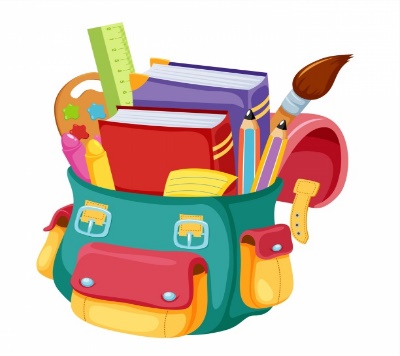 Backpack Project 2020Please return all donations to FCC by June 28, 2020With your help over 1000 students of the San Carlos Apache Reservation will receive much needed school supplies. Following is a list of items with the  marked items being especially needed.Brand-new backpacks (no owl prints please) Facial tissue boxes (Kleenex type) Individually wrapped toothbrushes & toothpasteRegular crayons  & fat crayons for preschoolersColoring books Pocket foldersColored pencils Regular #2 pencils & fat pencils for preschoolersCap erasers Ink pens – BLUE, BLACK & REDComposition & spiral bound notebooks Glue sticks Pencil boxes and zippered pencil pouches3-ring Binders (2” wide)Boxes of markersHighlighters & black dry erase markersPkgs of binder dividersIndex cardsWide-ruled loose-leaf notebook paper Small scissorsCalculatorsPkgs. of graph paperPkgs. of Post-it notesNOTE: Pencil sharpeners are NOT allowed in the schools.ALL items need to be brand-new. You can also donate Wal-Mart or Dollar Tree gift cards. Deadline to have all items to First Christian Church is June 28, 2020. 